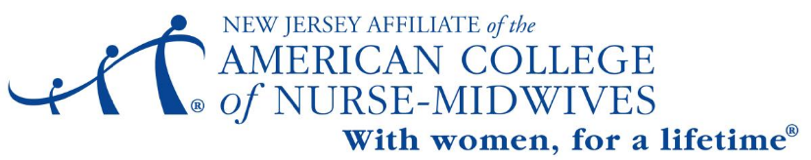  Student and New Midwife AwardThe NJ Affiliate of the American College of Nurse Midwives Student/New Midwife Award is designed to support a student currently enrolled in the last year of a midwifery program or a new graduate midwife. The recipient will receive one year of national and NJ Affiliate ACNM membership dues ($314. value).Eligible Applicants:Current enrollment in the last year of an ACME-accredited midwifery education program in good standing or graduation within the last yearCommitment to join one affiliate committee and attend at least 50% of affiliate activities, events or meetings during their first year as a midwife (second year in the case of new graduates)Please complete both the below application and essay by September 26, 2021.Applicant data:Name, Current Address, ACNM membership # (if already an ACNM member)Current Students:Midwifery education program & Expected/Graduation dateGraduate Midwives:Midwifery education program & Graduation datePersonal Statement:Please submit a short statement (200 words max) or short video answering the following:What are your future plans as a midwife?What is your intended future participation in ACNM activities at a local and/or national level?  I hereby certify that the information above is accurate and complete.                                                                                                                                         Page 1 of 2NJ ACNM Affiliate Student Midwife Award 2021 Please, submit this application form and attached documents to bothMetta Cahill CNM MSN, Co-Chair, Student Liaison Committee, mettacnm1@aol.comJasmine McCracken BSN RN, Co-Chair, Student Liaison Committee jasminemccracken01@frontier.eduRecipients of this award will be announced in October of 2021.    Page 2 of 2                                                                                                                                                                                      Rev 9/2021 DDApplicant signatureDateCurrent Contact: Your Phone & Email